MINISTERE DE L’ENSEIGNEMENT SUPERIEUR          ET DE LA RECHERCHE SCIENTIFIQUE  				Université de la Manouba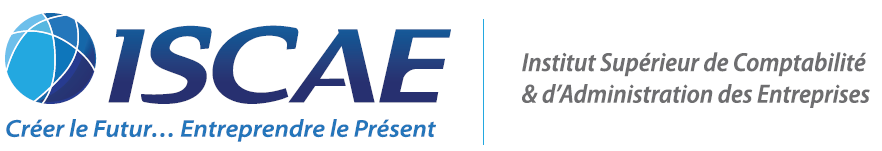 Projet de Fin d’Études en vue de l’obtention du Diplôme en Licence Appliquée en ……………………….. Elaboré par : ………………..Organisme d’Accueil …………..Encadreur pédagogique : 						Maître de stage : ………………………………..						           ………………………….							Année Universitaire 2018/2019